Results of sensitivity analysis for the trypanosome transmission model. Host prevalence at equilibrium.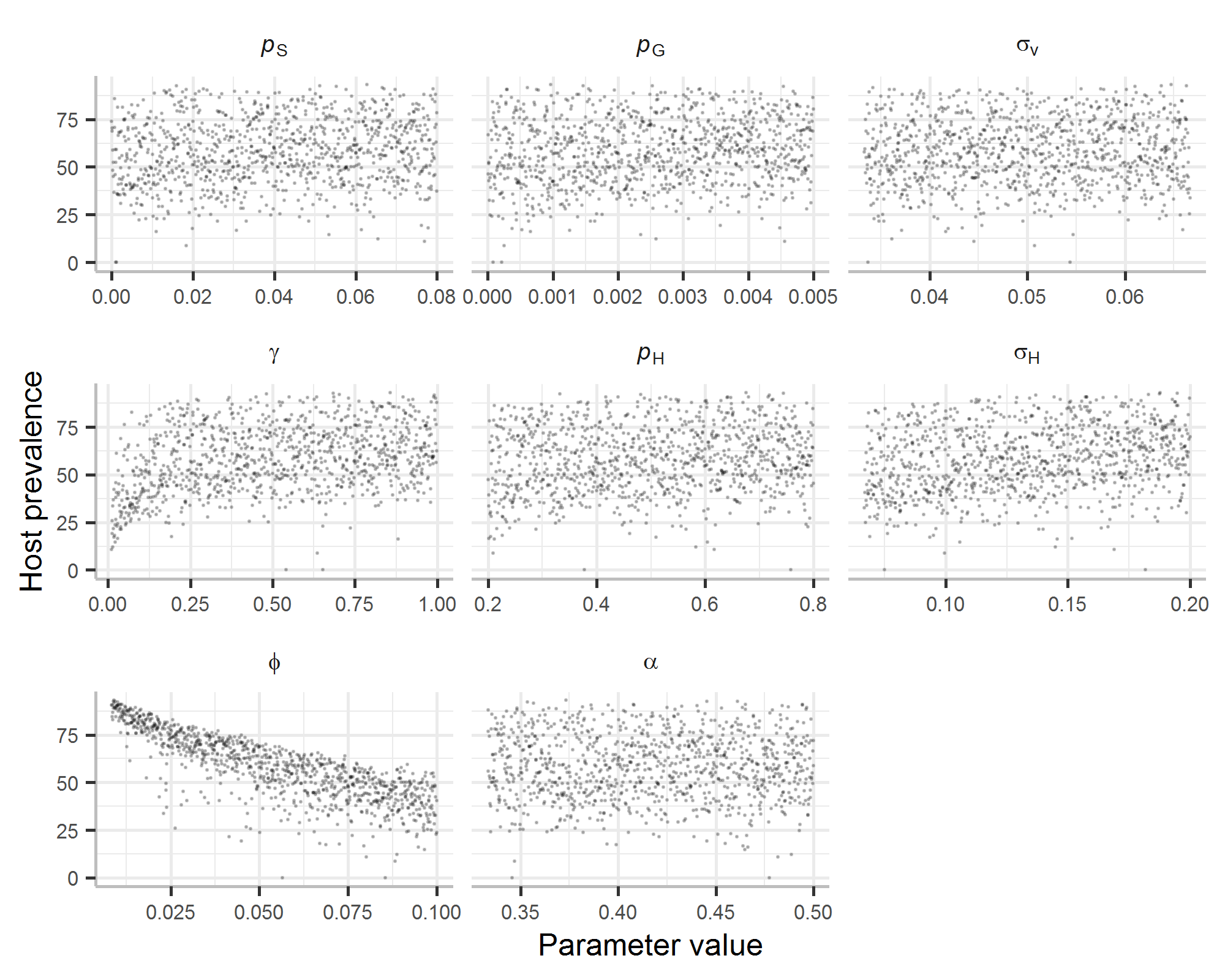 Results of sensitivity analysis for the trypanosome transmission model. Vector prevalence at equilibrium.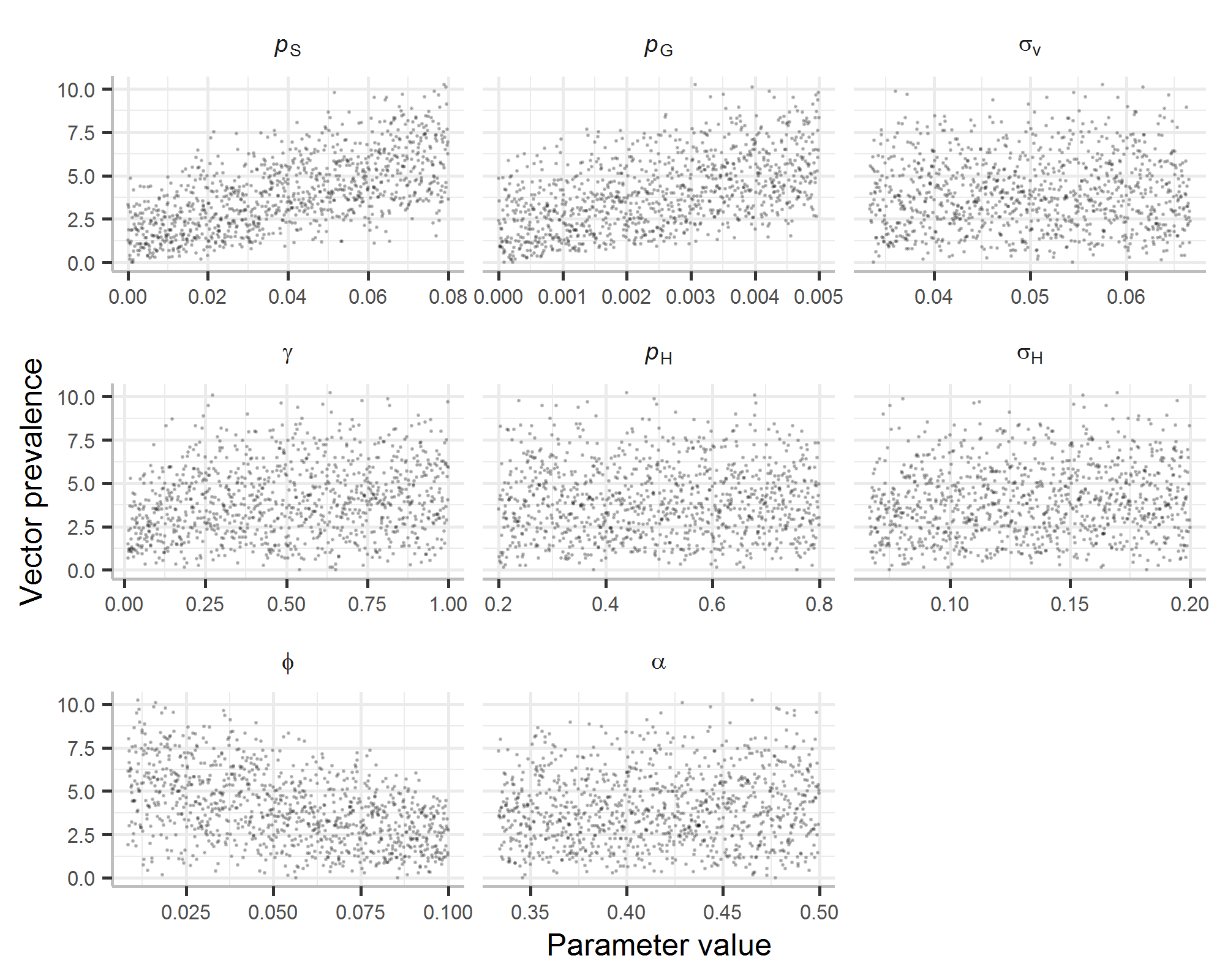 